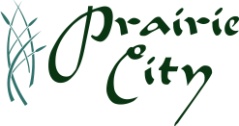  Mayor:  Paul Bolles Council Members:  Gary Johnson  Dan Kuecker  Terri Rosonke  Larry Ross  Larry Wenthe  City Administrator  Emmanuel Toribio  City Clerk  Nancy Earles  Police Chief  Will Mortenson  Fire Chief  Ryan Van Der Kamp  Ambulance Director  Carl Van Der Kamp  City Attorney  Randal   Gil Caldwell  203 E.   Prairie City, IA 50228  www.prairiecityiowa.us  515/994-2649 phone  515/994-2376 faxCITY COUNCIL AGENDA4:30 P.M. – COUNCIL CHAMBERS – CITY HALLDECEMBER 9, 2013 AMERICANS WITH DISABILITIES ACT COMPLIANCE: IF THERE IS ANYONE WISHING TO ATTEND THE MEETING THAT MAY REQUIRE SPECIAL ASSISTANCE IN BEING ABLE TO PARTICIPATE IN THIS MEETING, PLEASE ADVISE CITY HALL OF YOUR NEEDS 48 HOURS PRIOR TO THE MEETING.Call to OrderRoll CallAgenda ApprovalIntroduction and Adoption of Ordinances, Resolutions, Public HearingsBillsAdjournment